PHIẾU ĐĂNG KÝ DỰ THI(Mẫu đăng ký cá nhân)I. Thông tin tác giảHọ và tên: 	Ngày sinh: 	Số CMND/Số CCCD: 	Tham gia tổ chức Đoàn - Hội tại: 	Ngày cấp:  	 Nơi cấp: …………………………………….Địa chỉ:	Điện thoại:	 Email:  ……………………………………….II. Thông tin ý tưởng hoặc dự ánTên ý tưởng, dự án: …………………………………………………………………………………………………………………………………………………………………………Loại hình ý tưởng, dự án:……….., ngày       tháng      năm 2022PHIẾU ĐĂNG KÝ DỰ THI(Mẫu đăng ký theo nhóm)I. Thông tin nhóm tác giảĐịa chỉ:……………………………………………………………………………Điện thoại:	…………………………Email:……………………………………..Tham gia tổ chức Đoàn - Hội tại: 	1. Nhóm trưởng:Họ và tên:…………………………………………………………………………Ngày sinh: ………………………………………………………………………..Số CMND:	……………….Ngày cấp: ……………….Nơi cấp:………………...2. Thành viên 1Họ và tên:…………………………………………. …………………………Ngày sinh: ………………………………………………………………………..Số CMND:	……………….Ngày cấp: ……………….Nơi cấp:………………...3. Thành viên 2Họ và tên:……………………………………………… ……………………Ngày sinh: ………………………………………………………………………..Số CMND:	……………….Ngày cấp: ……………….Nơi cấp:………………...II. Thông tin ý tưởng, dự ánTên ý tưởng, dự án: …………………………………………………………………………………………………………………………………………………………………………Loại hình ý tưởng, dự án:………, ngày     tháng     năm 2022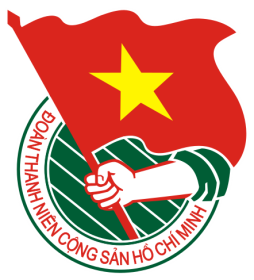 CUỘC THI “Dự án khởi nghiệp sáng tạo Thanh niên Bình Định”Lần thứ II, năm 20221Công nghệ2Du lịch3Nông  - Lâm - Ngư nghiệp4Dịch vụ5Công nghiêp - xây dựng6Khác (ghi rõ: ………………………….)TÁC GIẢ (Ký, ghi rõ họ tên)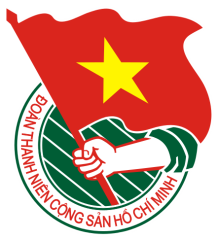 CUỘC THI “Dự án khởi nghiệp sáng tạo Thanh niên Bình Định”Lần thứ II, năm 20221Công nghệ2Du lịch3Nông  - Lâm - Ngư nghiệp4Dịch vụ5Công nghiêp - xây dựng6Khác (ghi rõ: ………………………….)TÁC GIẢ (Ký, ghi rõ họ tên)